Name:____________________________________________ Date:____________________________________________ Understanding the Story Chapter 2Multiple Choice 1. What does Howie let Ramona do in Chapter Two? (a) Borrow his laptop.
(b) Ride his bike.
(c) Play soccer with him and his friends. (d) Look at his comic book collection. 2. What excuse does Ramona use in order to stop playing with Willa Jean and Bruce? (a) She has a stomach ache.
(b) She has to go home.
(c) She has to read.
(d) She wants to watch her favorite TV show. Short Answer 3. Why does Ramona like the idea of Sustained Silent Reading? __________________________________________________________________________________________________________________________________________________________________________________________________________________Long Answer 4. How does Ramona feel about going over to the Kemp’s place after school? 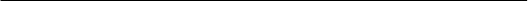 In Chapter 2, Ramona thinks life is unfair and it’s because she is younger than Beezus. What makes her feel this way? ___________________________________________________________________________________________________________________________________________________________________________________________________________________________________________________________________________________________________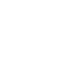 Name:____________________________________________ Date:__________________________________________ Chapter Summary Chapter 21. What is the title of this chapter? 2. What happens in this chapter? 3. What is your favorite part of this section of the book? 4. What new words did you learn in this chapter? 5. Draw a picture of something you think represents this chapter. 